ARDANUÇ ANAOKULU3 YAŞ A ŞUBESİMİNİK BİLGİNLER2023-2024KASIM AYLIK BÜLTEN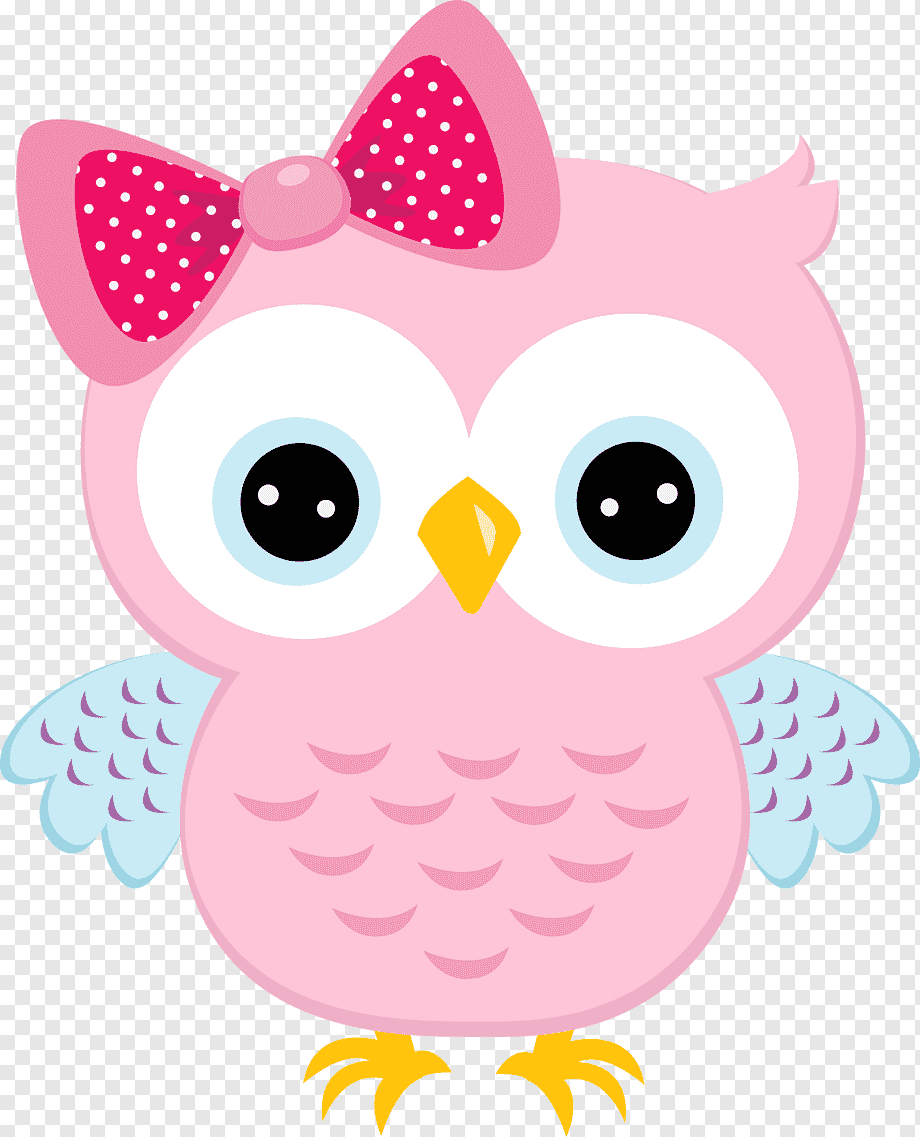 Şeyma BOLLUKOKUL ÖNCESİ ÖĞRETMENİ                                                            ŞARKILAR ANNE KARNIM ACIKTIAnne karnım acıktı
Baktım dolap açıktı
Lüp ettim koca pastayı
Fırlattım boş tabağı
Seni gidi yaramaz
Dolap açık olamaz
Peynir ekmek yok muydu
Bunlara karnın tok muydu
Tok tok tok akşama yemek yok  ATATÜRK ÖLMEDİAtatürk ölmedi
Yüreğimde yaşıyorAtatürk ölmedi
Yüreğimde yaşıyorUygarlık savaşında
Bayrağı o taşıyor
Her gücü o aşıyorUygarlık savaşında
Bayrağı o taşıyor
Her gücü o aşıyorTürklüğü güç veren devrimler senin
Yurduma çizdiğin aydın yol senin
Gençlik senin
Sen gençliğimsin
Ölmedin, ölemezsin
Ölmedin, ölemezsin
Ölmedin, ölemezsin
Ölmedin, ölemezsinTürklüğü güç veren devrimler senin
Gençlik senin
Sen gençliğimsin
Ölmedin, ölemezsin
Ölmedin, ölemezsin 1881 ‘DE BİR BEBEK DOĞDU1881'de bir bebek doğdu Annesi adını Mustafa koydu Sarı saçlı,mavi gözlü bu güzel bebek Büyüdü,büyüdü Atatürk oldu,Atatürk çalıştı düşmanı kovdu,Bu güzel yurdu bizlere kurdu.ATATÜRK YOKTU DÜŞMAN ÇOKTUAtatürk yoktu ,düşman çoktuAtatürk geldi düşmanı yendiBu güzel yurdu bizlere verdi ÖĞRETMENİM CANIM BENİM Öğretmenim canım benim,Canım benim.Seni ben çok,Pek çok severimSen bir ana,Sen bir babaHer şey oldunArtık banaOkut, öğretVe nihayet,Yurda yararlıİnsan et.Öğretmenim canım benim,Canım benim.Seni ben çok,Pek çok severimSen bir ana,Sen bir babaHer şey oldunArtık banaOkut, öğretVe nihayet,Yurda yararlıİnsan et.
                                                 PARMAK OYUNLARISÜMÜKLÜ BÖCEK Sümüklü böcek suya düşecek
annesi onun burnunu sevecek(burunu okşama hareketi)
babası dişçi
tıkır tıkır tıkır(dişlere tırnaklarla vurma hareketi)
annesi aşçı
fokur fokur fokur(ellerle su kaynama hareketi gösterilir.)
abisi boksör
bum bum bum(eller yumruk yapılır ve yumruk atma hareketi)
ablası manken
hıh hıh hıh(saçları elle yanlara savurma hareketi)
kardeşi yaramaz (dil çıkartılır ve burnuna ya da kulaklara nannik işareti yapılır) Şeyma BOLLUK	Eğlem GÜVEN Okul Öncesi Öğrt.                                                                        Okul Müdürü